РОЗКЛАД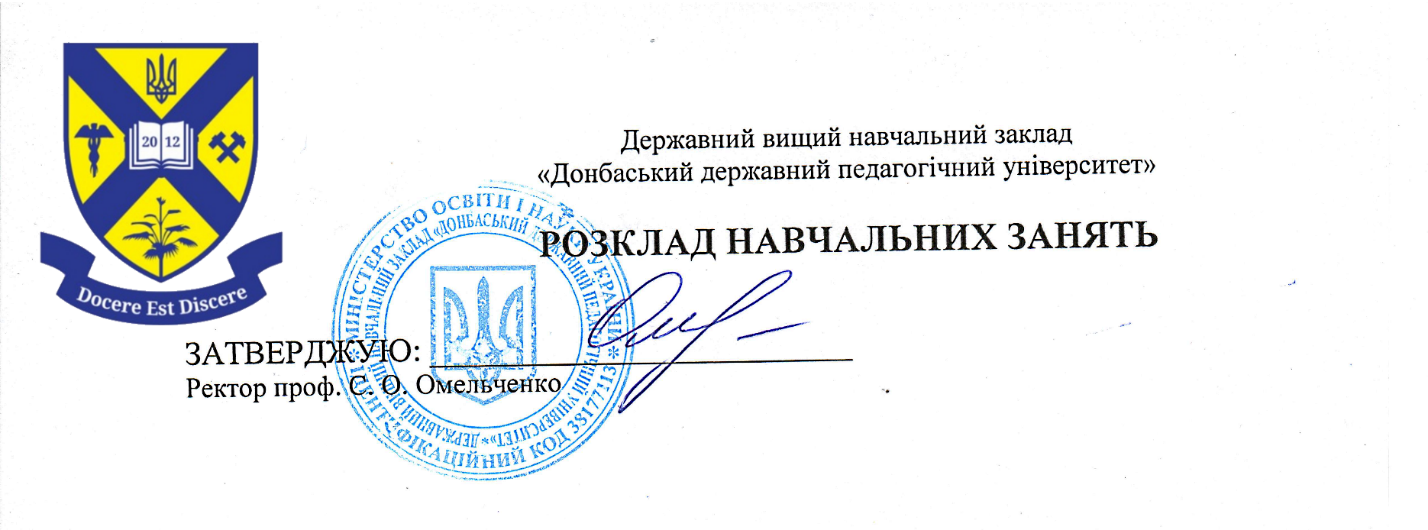 Навчальні заняття 	1 курс Дошкільна освіта. Практична психологія семестр   1   2022-2023 навч. рік, очна форма навчання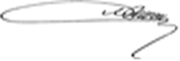 Декан педагогічного факультету 			__________       проф. Співак Я.О.Диспетчер педагогічного факультету		__________         Федорченко А.О.Методист навчально-методичного відділу		__________          Фролова О.О.РОЗКЛАДНавчальні заняття 	1 курс Дошкільна освіта. Початкова освіта семестр   1   2022-2023 навч. рік, очна форма навчанняДекан педагогічного факультету 			__________       проф. Співак Я.О.Диспетчер педагогічного факультету		__________         Федорченко А.О.Методист навчально-методичного відділу		__________          Фролова О.О.РОЗКЛАДНавчальні заняття 	2 курс Дошкільна освіта. Практична психологія семестр   3   2022-2023 навч. рік, очна форма навчанняДекан педагогічного факультету 			__________       проф. Співак Я.О.Диспетчер педагогічного факультету		__________         Федорченко А.О.Методист навчально-методичного відділу		__________          Фролова О.О.РОЗКЛАДНавчальні заняття 	2 курс Дошкільна освіта. Початкова освіта семестр   3   2022-2023 навч. рік, очна форма навчанняДекан педагогічного факультету 			__________       проф. Співак Я.О.Диспетчер педагогічного факультету		__________         Федорченко А.О.Методист навчально-методичного відділу		__________          Фролова О.О.РОЗКЛАДНавчальні заняття 	3 курс Дошкільна освіта. Практична психологія семестр   5   2022-2023 навч. рік, очна форма навчанняДекан педагогічного факультету 			__________       проф. Співак Я.О.Диспетчер педагогічного факультету		__________         Федорченко А.О.Методист навчально-методичного відділу		__________          Фролова О.О.РОЗКЛАДНавчальні заняття 	3 курс Дошкільна освіта. Початкова освіта семестр   5   2022-2023 навч. рік, очна форма навчанняДекан педагогічного факультету 			__________       проф. Співак Я.О.Диспетчер педагогічного факультету		__________         Федорченко А.О.Методист навчально-методичного відділу		__________          Фролова О.О.РОЗКЛАДНавчальні заняття 	3(1) курс Дошкільна освіта. Практична психологія семестр   1  2022-2023 навч. рік, очна форма навчанняДекан педагогічного факультету 		__________       проф. Співак Я.О.Диспетчер педагогічного факультету		__________         Федорченко А.О.Методист навчально-методичного відділу  	__________          Фролова О.О.РОЗКЛАДНавчальні заняття 	3(1) курс Дошкільна освіта. Початкова освіта. семестр   1  2022-2023 навч. рік, очна форма навчанняДекан педагогічного факультету         		__________       проф. Співак Я.О.Диспетчер педагогічного факультету		__________         Федорченко А.О.Методист навчально-методичного відділу	          __________          Фролова О.О.РОЗКЛАДНавчальні заняття 	4 курс Дошкільна освіта. Практична психологія семестр   7   2022-2023 навч. рік, очна форма навчанняДекан педагогічного факультету 			__________       проф. Співак Я.О.Диспетчер педагогічного факультету		__________         Федорченко А.О.Методист навчально-методичного відділу		__________          Фролова О.О.РОЗКЛАДНавчальні заняття 	4 курс Дошкільна освіта. Початкова освіта семестр   7   2022-2023 навч. рік, очна форма навчанняДекан педагогічного факультету 			__________       проф. Співак Я.О.Диспетчер педагогічного факультету		__________         Федорченко А.О.Методист навчально-методичного відділу		__________          Фролова О.О.РОЗКЛАД Навчальні заняття 	4(2) спец. курс. Дошкільна освіта. Практична психологія семестр   3   2022-2023 навч. рік, очна форма навчанняДекан педагогічного факультету 			__________       проф. Співак Я.О.Диспетчер педагогічного факультету		__________         Федорченко А.О.Методист навчально-методичного відділу		__________          Фролова О.О.РОЗКЛАД Навчальні заняття 	4(2) спец. курс. Дошкільна освіта. Початкова освіта семестр   3   2022-2023 навч. рік, очна форма навчанняДекан педагогічного факультету 			__________       проф. Співак Я.О.Диспетчер педагогічного факультету		__________         Федорченко А.О.Методист навчально-методичного відділу		__________          Фролова О.О.РОЗКЛАДНавчальні заняття 	Магістратура. Дошкільна Освіта. семестр   1   2022-2023 навч. рік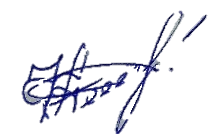 Декан педагогічного факультету 		__________         проф. Співак Я.О.Диспетчер педагогічного факультету		__________         Федорченко А.О.Методист навчально-методичного відділу	__________          Фролова О.О.Дні тижняГод.Навчальний предметТижденьАуд.ПОНЕДІЛОК1Кураторська година 6ПОНЕДІЛОК1Вікова фізіологія, валеологія та основи екології                    доц. Мусхаріна Ю.Ю.7ПОНЕДІЛОК2Фізичне виховання6-7ПОНЕДІЛОК3Вступ до спеціальності                                                           ст.викл. Вознюк А.А.7ПОНЕДІЛОК4ПОНЕДІЛОК5ВІВТОРОК1ВІВТОРОК2Вступ до спеціальності                                                             ст.викл. Вознюк А.А.6-7ВІВТОРОК3ВІВТОРОК4ВІВТОРОК5СЕРЕДА1Педагогіка загальна                                                                  доц. Плюхіна Н.П.6-7СЕРЕДА2Вступ до спеціальності                                                             доц. Вознюк А.А.6-7СЕРЕДА3СЕРЕДА4СЕРЕДА5ЧЕТВЕР1Нові інформаційні технології                                                  доц. Федоренко О.Г.6-7ЧЕТВЕР2Нові інформаційні технології                                                  доц. Федоренко О.Г.ЧЕТВЕР3ЧЕТВЕР4ЧЕТВЕР5П’ЯТНИЦЯ1Педагогіка загальна                                                                  доц. Плюхіна Н.П.6-7П’ЯТНИЦЯ2Педагогіка загальна                                                                  доц. Плюхіна Н.П.6-7П’ЯТНИЦЯ3П’ЯТНИЦЯ4П’ЯТНИЦЯ5Дні тижняГод.Навчальний предметТижденьАуд.ПОНЕДІЛОК1Кураторська година 6ПОНЕДІЛОК2Фізичне виховання6-7ПОНЕДІЛОК3Вступ до спеціальності                                                             ст.викл. Вознюк А.А.7ПОНЕДІЛОК4ПОНЕДІЛОК5ВІВТОРОК1ВІВТОРОК2Вступ до спеціальності                                                             ст.викл. Вознюк А.А.6-7ВІВТОРОК3Основи інформатики з елементами програмування    доц. Пучков І.Р.6-7ВІВТОРОК4ВІВТОРОК5СЕРЕДА1Педагогіка загальна                                                                  доц. Плюхіна Н.П.6-7СЕРЕДА2Вступ до спеціальності                                                             ст.викл. Вознюк А.А.6-7СЕРЕДА3СЕРЕДА4СЕРЕДА5ЧЕТВЕР1ЧЕТВЕР2Основи природознавства та екології                              доц. Корягіна Н.В.ЧЕТВЕР3Основи природознавства та екології                              доц. Корягіна Н.В.ЧЕТВЕР4ЧЕТВЕР5П’ЯТНИЦЯ1Педагогіка загальна                                                                  доц. Плюхіна Н.П.6-7П’ЯТНИЦЯ2Педагогіка загальна                                                                  доц. Плюхіна Н.П.6-7П’ЯТНИЦЯ3П’ЯТНИЦЯ4П’ЯТНИЦЯ5Дні тижняГод.Навчальний предметТижденьАуд.ПОНЕДІЛОК1Основи економічної теорії                                                 доц. Артюхіна М.В.2ПОНЕДІЛОК1Філософія (філософія, релігієзнавство, логіка)                доц. Алієва О.Г.6-7ПОНЕДІЛОК2Основи економічної теорії                                                 доц. Артюхіна М.В.2ПОНЕДІЛОК2Філософія (філософія, релігієзнавство, логіка)                доц. Алієва О.Г.6-7ПОНЕДІЛОК3Фізичне виховання2-5ПОНЕДІЛОК4ПОНЕДІЛОК5ВІВТОРОК1Психологія соціальна                                                             доц. Дметерко Н.В2-7ВІВТОРОК2Психологія соціальна                                                             доц. Дметерко Н.В2-7ВІВТОРОК3СЕРЕДА1СЕРЕДА2Основи образотворчого мистецтва з методикою керівництва    доц. Дронова О.О.2-3СЕРЕДА2Історія української культури                                                          проф. Федь В.А.4-7СЕРЕДА3Основи образотворчого мистецтва з методикою керівництва    доц. Дронова О.О.2-3СЕРЕДА3Історія української культури                                                          проф. Федь В.А.4-7СЕРЕДА4Фізичне виховання2-5СЕРЕДА5ЧЕТВЕР1Кураторська година                                                                 доц. Алєко О.А.1ЧЕТВЕР2Дошкільна лінгводідактика                                                   ст. викл. Біличенко Г.В. 2-7ЧЕТВЕР3Дошкільна лінгводідактика                                                   ст. викл. Біличенко Г.В. 1-7ЧЕТВЕР4П’ЯТНИЦЯ1П’ЯТНИЦЯ2Іноземна мова (за професійним спрямуванням) (1група)   доц. Радзієвська О.В.1-7П’ЯТНИЦЯ2Іноземна мова (за професійним спрямуванням) (2група)   доц. Коваленко В.П.1-7П’ЯТНИЦЯ3Основи образотворчого мистецтва з методикою керівництва    доц. Дронова О.О4-7П’ЯТНИЦЯ4Основи образотворчого мистецтва з методикою керівництва    доц. Дронова О.О4-7П’ЯТНИЦЯ5Дні тижняГод.Навчальний предметТижденьАуд.ПОНЕДІЛОК1Основи економічної теорії                                                 доц. Артюхіна М.В.2ПОНЕДІЛОК1Філософія (філософія, релігієзнавство, логіка)                доц. Алієва О.Г.6-7ПОНЕДІЛОК2Основи економічної теорії                                                 доц. Артюхіна М.В.2ПОНЕДІЛОК2Філософія (філософія, релігієзнавство, логіка)                доц. Алієва О.Г.6-7ПОНЕДІЛОК3Фізичне виховання2-5ПОНЕДІЛОК4ПОНЕДІЛОК5ВІВТОРОК1Математика                                                                              доц. Кошелев О.А.2-7ВІВТОРОК2Математика                                                                              доц. Кошелев О.А.2-7ВІВТОРОК3ВІВТОРОК4ВІВТОРОК5СЕРЕДА1СЕРЕДА2Основи образотворчого мистецтва з методикою керівництва    доц. Дронова О.О.2-3СЕРЕДА2Історія української культури                                                          проф. Федь В.А.4-7СЕРЕДА3Основи образотворчого мистецтва з методикою керівництва    доц. Дронова О.О.2-3СЕРЕДА3Історія української культури                                                          проф. Федь В.А.4-7СЕРЕДА4Фізичне виховання2-7ЧЕТВЕР1Кураторська година                                                                  доц. Кривошея Н.Б.1ЧЕТВЕР1Дошкільна лінгводідактика                                                   ст. викл. Біличенко Г.В. 2-6ЧЕТВЕР2Дошкільна лінгводідактика                                                   ст. викл. Біличенко Г.В. 1-6ЧЕТВЕР3П’ЯТНИЦЯ1П’ЯТНИЦЯ2Іноземна мова (за професійним спрямуванням)                      доц. Слабоуз В.В.1-6П’ЯТНИЦЯ3Основи образотворчого мистецтва з методикою керівництва    доц. Дронова О.О4-7П’ЯТНИЦЯ4Основи образотворчого мистецтва з методикою керівництва    доц. Дронова О.О4-7П’ЯТНИЦЯ5Дні тижняГод.Навчальний предметТижденьАуд.ПОНЕДІЛОК1Українське народознавство в дошкільному закладі                     доц. Іванчук С.А.2-3ПОНЕДІЛОК2Українське народознавство в дошкільному закладі                     доц. Іванчук С.А.2-3ПОНЕДІЛОК3Українське народознавство в дошкільному закладі                     доц. Іванчук С.А.4-7ПОНЕДІЛОК4Українське народознавство в дошкільному закладі                     доц. Іванчук С.А.4-7ПОНЕДІЛОК5ВІВТОРОК1ВІВТОРОК2Педагогіка дошкільна                                                                  проф. Курінна С.М.2-7ВІВТОРОК3Педагогіка дошкільна                                                                  проф. Курінна С.М.2-5ВІВТОРОК4Психологічна служба в закладах освіти                                  проф. Панасенко Е.А.2-7ВІВТОРОК5Психологічна служба в закладах освіти                                  проф. Панасенко Е.А.2-7СЕРЕДА1Педагогічна творчість дошкільника                                           доц. Курінний Я.В.4-7СЕРЕДА2Професійна та корпоративна етика, естетика                        проф. Воронова Н.С.2-5СЕРЕДА3Професійна та корпоративна етика, естетика                        проф. Воронова Н.С.2-3СЕРЕДА4СЕРЕДА5ЧЕТВЕР1Кураторська година                                                                доц. Кахіані Ю.В.1ЧЕТВЕР2Основи природознавства з методикою                               доц. Іванчук С.А.     1-7ЧЕТВЕР3Основи природознавства з методикою                               доц. Іванчук С.А.     1-7ЧЕТВЕР4ЧЕТВЕР5П’ЯТНИЦЯ1Методика навчання дітей української мови в дошкільному закладі                                                                                                            доц. Кахіані Ю.В.1-3,6-7П’ЯТНИЦЯ2Методика навчання дітей української мови в дошкільному закладі                                                                                                            доц. Кахіані Ю.В.1-3П’ЯТНИЦЯ3Методика навчання дітей української мови в дошкільному закладі                                                                                                            доц. Кахіані Ю.В.4-5П’ЯТНИЦЯ4Методика навчання дітей української мови в дошкільному закладі                                                                                                            доц. Кахіані Ю.В.4-5П’ЯТНИЦЯ5Дні тижняГод.Навчальний предметТижденьАуд.ПОНЕДІЛОК1Українське народознавство в дошкільному закладі                     доц. Іванчук С.А.2-3ПОНЕДІЛОК2Українське народознавство в дошкільному закладі                     доц. Іванчук С.А.2-3ПОНЕДІЛОК3Українське народознавство в дошкільному закладі                     доц. Іванчук С.А.4-7ПОНЕДІЛОК4Українське народознавство в дошкільному закладі                     доц. Іванчук С.А.4-7ПОНЕДІЛОК5ВІВТОРОК1ВІВТОРОК2Педагогіка дошкільна                                                                  проф. Курінна С.М.2-7ВІВТОРОК3Педагогіка дошкільна                                                                  проф. Курінна С.М.2-5ВІВТОРОК4ВІВТОРОК5СЕРЕДА1СЕРЕДА2Професійна та корпоративна етика, естетика                        проф. Воронова Н.С.2-5СЕРЕДА3Професійна та корпоративна етика, естетика                        проф. Воронова Н.С.2-3СЕРЕДА3Дитяча література з методикою навчання літературного читання                                                                                                   Доц. Хващевська О.О.4-7СЕРЕДА4СЕРЕДА5ЧЕТВЕР1Кураторська година                                                       доц. Грибоєдова Т.О.1ЧЕТВЕР2Основи природознавства з методикою                               доц. Іванчук С.А.     1-7ЧЕТВЕР3Основи природознавства з методикою                               доц. Іванчук С.А.     1-7ЧЕТВЕР4ЧЕТВЕР5П’ЯТНИЦЯ1Методика навчання дітей української мови в дошкільному закладі                                                                                                            доц. Кахіані Ю.В.1-3,6-7П’ЯТНИЦЯ2Методика навчання дітей української мови в дошкільному закладі                                                                                                            доц. Кахіані Ю.В.1-3П’ЯТНИЦЯ3Методика навчання дітей української мови в дошкільному закладі                                                                                                            доц. Кахіані Ю.В.4-5П’ЯТНИЦЯ4Методика навчання дітей української мови в дошкільному закладі                                                                                                            доц. Кахіані Ю.В.4-5П’ЯТНИЦЯ5Дні тижняГод.Навчальний предметТижденьАуд.ПОНЕДІЛОК1Кураторська година                              6ПОНЕДІЛОК1Педагогіка дошкільна                                                          доц. Георгян Н.М.7ПОНЕДІЛОК2Основи природознавства з методикою                             доц. Іванчук С.М.6-7ПОНЕДІЛОК3ПОНЕДІЛОК4ПОНЕДІЛОК5ВІВТОРОК1Методика навчання дітей української мови в дошкільному закладі                                                                                                             доц. Кахіані Ю.В.6-7ВІВТОРОК2Методика навчання дітей української мови в дошкільному закладі                                                                                                             доц. Кахіані Ю.В.6-7ВІВТОРОК3ВІВТОРОК4ВІВТОРОК5СЕРЕДА1Теорія і методика музичного виховання                              доц. Кривошея Н.Б.6-7СЕРЕДА2Теорія і методика музичного виховання                              доц. Кривошея Н.Б.6-7СЕРЕДА3СЕРЕДА4СЕРЕДА5ЧЕТВЕР1Методика навчання дітей української мови в дошкільному закладі                                                                                                             доц. Кахіані Ю.В.6-7ЧЕТВЕР2Методика навчання дітей української мови в дошкільному закладі                                                                                                             доц. Кахіані Ю.В.6-7ЧЕТВЕР3ЧЕТВЕР4ЧЕТВЕР5П’ЯТНИЦЯ1Основи природознавства з методикою                             доц. Іванчук С.М.6-7П’ЯТНИЦЯ2Основи природознавства з методикою                             доц. Іванчук С.М.6-7П’ЯТНИЦЯ3П’ЯТНИЦЯ4П’ЯТНИЦЯ5Дні тижняГод.Навчальний предметТижденьАуд.ПОНЕДІЛОК1Кураторська година                              6ПОНЕДІЛОК1Педагогіка дошкільна                                                          доц. Георгян Н.М.7ПОНЕДІЛОК2Основи природознавства з методикою                             доц. Іванчук С.М.6-7ПОНЕДІЛОК3ПОНЕДІЛОК4ПОНЕДІЛОК5ВІВТОРОК1Методика навчання дітей української мови в дошкільному закладі                                                                                                             доц. Кахіані Ю.В.6-7ВІВТОРОК2Методика навчання дітей української мови в дошкільному закладі                                                                                                             доц. Кахіані Ю.В.6-7ВІВТОРОК3ВІВТОРОК4ВІВТОРОК5СЕРЕДА1Теорія і методика музичного виховання                              доц. Кривошея Н.Б.6-7СЕРЕДА2Теорія і методика музичного виховання                              доц. Кривошея Н.Б.6-7СЕРЕДА3СЕРЕДА4СЕРЕДА5ЧЕТВЕР1Методика навчання дітей української мови в дошкільному закладі                                                                                                             доц. Кахіані Ю.В.6-7ЧЕТВЕР2Методика навчання дітей української мови в дошкільному закладі                                                                                                             доц. Кахіані Ю.В.6-7ЧЕТВЕР3ЧЕТВЕР4ЧЕТВЕР5П’ЯТНИЦЯ1Основи природознавства з методикою                             доц. Іванчук С.М.6-7П’ЯТНИЦЯ2Основи природознавства з методикою                             доц. Іванчук С.М.6-7П’ЯТНИЦЯ3П’ЯТНИЦЯ4П’ЯТНИЦЯ5Дні тижняГод.Навчальний предметТижденьАуд.ПОНЕДІЛОК1Основи педагогічних вимірювань та моніторингу якості освіти                                                                                                     доц. Чуйко О.С.2-3ПОНЕДІЛОК1Правознавство                                                           проф. Ємельяненко Г.Д.4-6ПОНЕДІЛОК2Основи педагогічних вимірювань та моніторингу якості освіти                                                                                                     доц. Чуйко О.С.2-6ПОНЕДІЛОК3ПОНЕДІЛОК4ПОНЕДІЛОК5ВІВТОРОК1ВІВТОРОК2Основи корекційної педагогіки                                  доц. Омельченко М.С.2-5ВІВТОРОК3Основи корекційної педагогіки                                  доц. Омельченко М.С.2-6ВІВТОРОК4Соціально-політичні студії                                                  доц. Степанов В.В.4-6ВІВТОРОК5СЕРЕДА1Педагогіка родинного виховання                                       доц. Кривошея Н.Б.2-3СЕРЕДА1Теорія та методика формування елементарних математичних уявлень                                                                                                доц. Алєко О.А.4-6СЕРЕДА2Педагогіка родинного виховання                                       доц. Кривошея Н.Б.2-3СЕРЕДА2Теорія та методика формування елементарних математичних уявлень                                                                                                доц. Алєко О.А.4-6СЕРЕДА3СЕРЕДА4СЕРЕДА5ЧЕТВЕР1Кураторська година                                                            доц. Возннюк А.А.1ЧЕТВЕР2Художня праця та основи дизайну, народні художні промисли України                                                                                                  доц. Дронова О.О.1-4ЧЕТВЕР3Художня праця та основи дизайну, народні художні промисли України                                                                                                  доц. Дронова О.О.1-4П’ЯТНИЦЯ1Педагогіка родинного виховання                                       доц. Кривошея Н.Б.1-5П’ЯТНИЦЯ2Педагогіка родинного виховання                                       доц. Кривошея Н.Б.1-3П’ЯТНИЦЯ3П’ЯТНИЦЯ4П’ЯТНИЦЯ5Дні тижняГод.Навчальний предметТижденьАуд.ПОНЕДІЛОК1Основи педагогічних вимірювань та моніторингу якості освіти                                                                                                     доц. Чуйко О.С.2-3ПОНЕДІЛОК1Правознавство                                                           проф. Ємельяненко Г.Д.4-6ПОНЕДІЛОК2Основи педагогічних вимірювань та моніторингу якості освіти                                                                                                     доц. Чуйко О.С.2-6ПОНЕДІЛОК3ПОНЕДІЛОК4ПОНЕДІЛОК5ВІВТОРОК1ВІВТОРОК2Основи корекційної педагогіки                                  доц. Омельченко М.С.2-6ВІВТОРОК3Основи корекційної педагогіки                                  доц. Омельченко М.С.2-6ВІВТОРОК4Соціально-політичні студії                                                  доц. Степанов В.В.4-5ВІВТОРОК5СЕРЕДА1Педагогіка родинного виховання                                       доц. Кривошея Н.Б.2-3СЕРЕДА1Теорія та методика формування елементарних математичних уявлень                                                                                                доц. Алєко О.А.4-6СЕРЕДА2Педагогіка родинного виховання                                       доц. Кривошея Н.Б.2-3СЕРЕДА2Теорія та методика формування елементарних математичних уявлень                                                                                                доц. Алєко О.А.4-6СЕРЕДА3ЧЕТВЕР1Кураторська година                                                            доц. Возннюк А.А.1ЧЕТВЕР2Художня праця та основи дизайну, народні художні промисли України                                                                                                  доц. Дронова О.О.1-4ЧЕТВЕР3Художня праця та основи дизайну, народні художні промисли України                                                                                                  доц. Дронова О.О.1-4ЧЕТВЕР4ЧЕТВЕР5П’ЯТНИЦЯ1Педагогіка родинного виховання                                       доц. Кривошея Н.Б.1-5П’ЯТНИЦЯ2Педагогіка родинного виховання                                       доц. Кривошея Н.Б.1-3П’ЯТНИЦЯ3П’ЯТНИЦЯ4П’ЯТНИЦЯ5Дні тижняГод.Навчальний предметТижденьАуд.ПОНЕДІЛОК1Основи педагогчної майстерності вихователя                          доц. Алєко О.А.3-5ПОНЕДІЛОК2Основи педагогчної майстерності вихователя                          доц. Алєко О.А.3-5ПОНЕДІЛОК3ПОНЕДІЛОК4ПОНЕДІЛОК5ВІВТОРОК1Інклюзивна освіта                                                        доц. Омельченко М.С6ВІВТОРОК2ВІВТОРОК3ВІВТОРОК4ВІВТОРОК5СЕРЕДА1Педагогіка родинного виховання                                       доц. Кривошея Н.Б.2-3СЕРЕДА1Теорія та методика формування елементарних математичних уявлень                                                                                                доц. Алєко О.А.4-6СЕРЕДА2Педагогіка родинного виховання                                       доц. Кривошея Н.Б.2-3СЕРЕДА2Теорія та методика формування елементарних математичних уявлень                                                                                                доц. Алєко О.А.4-5СЕРЕДА3Комп'ютерні технології в роботі з дітьми                                  асист. Вознюк А.А.2-3СЕРЕДА3Інклюзивна освіта  (практ.)                                                      доц. Омельченко М.С6СЕРЕДА4Інклюзивна освіта  (практ.)                                                      доц. Омельченко М.С6СЕРЕДА5ЧЕТВЕР1Кураторська година                                                                   ст.викл. Вознюк А.А.1ЧЕТВЕР2ЧЕТВЕР3Педагогічний супровід дошкільного дитинства                  ст. викл. Міхєєва О.І.2ЧЕТВЕР4Педагогічний супровід дошкільного дитинства                  ст. викл. Міхєєва О.І.2ЧЕТВЕР5П’ЯТНИЦЯ1Педагогіка родинного виховання                                       доц. Кривошея Н.Б.1-5П’ЯТНИЦЯ2Педагогіка родинного виховання                                       доц. Кривошея Н.Б.1-3П’ЯТНИЦЯ3П’ЯТНИЦЯ4Дні тижняГод.Навчальний предметТижденьАуд.ПОНЕДІЛОК1ПОНЕДІЛОК2Методика навчання освітніх галузей «Природознавство», «Суспільствознавство»                                                                                                   проф. Вікторенко І.Л.3ПОНЕДІЛОК3Методика навчання освітніх галузей «Природознавство», «Суспільствознавство»                                                                                                   проф. Вікторенко І.Л.3ПОНЕДІЛОК4ПОНЕДІЛОК5ВІВТОРОК1Основи педагогічної майстерності вихователя та вчителя початкових класів                                                                                                   доц. Алєко О.А.3-5ВІВТОРОК2Основи педагогічної майстерності вихователя та вчителя початкових класів                                                                                                   доц. Алєко О.А.3ВІВТОРОК2Методика навчання інформатики                                         проф. Грінько  В.О.4-5ВІВТОРОК3ВІВТОРОК4ВІВТОРОК5СЕРЕДА1Теорія та методика формування елементарних математичних уявлень                                                                                                доц. Алєко О.А.4-5СЕРЕДА2Теорія та методика формування елементарних математичних уявлень                                                                                                доц. Алєко О.А.4-5СЕРЕДА3СЕРЕДА4СЕРЕДА5ЧЕТВЕР1ЧЕТВЕР2ЧЕТВЕР3ЧЕТВЕР4ЧЕТВЕР5П’ЯТНИЦЯ1Анатомія і фізіологія дітей з основами генетики                     асист. Корягіна Н.В.3-6П’ЯТНИЦЯ2Анатомія і фізіологія дітей з основами генетики                     асист. Корягіна Н.В.3П’ЯТНИЦЯ3П’ЯТНИЦЯ4П’ЯТНИЦЯ5Дні тиж.Год.Навчальний предметТижденьАуд.ПОНЕДІЛОК1Кураторська година 6ПОНЕДІЛОК2Організація діяльності закладів дошкільної освіти різних типів                                                                            доц. Бондаренко Н.Б.6ПОНЕДІЛОК3ПОНЕДІЛОК4ВІВТОРОК1ВІВТОРОК2ВІВТОРОК3Дошкільна освітологія                                               проф. Курінна С.М6ВІВТОРОК4Дошкільна освітологія                                               проф. Курінна С.М6СЕРЕДА1СЕРЕДА2СЕРЕДА3СЕРЕДА4ЧЕТВЕР1Організація діяльності закладів дошкільної освіти різних типів                                                                            доц. Бондаренко Н.Б.6ЧЕТВЕР2Організація діяльності закладів дошкільної освіти різних типів                                                                            доц. Бондаренко Н.Б.6ЧЕТВЕР3ЧЕТВЕР4П’ЯТНИЦЯ1Дошкільна освітологія                                               проф. Курінна С.М6П’ЯТНИЦЯ2Дошкільна освітологія                                               проф. Курінна С.М6П’ЯТНИЦЯ3П’ЯТНИЦЯ4П’ЯТНИЦЯ5